AGENDA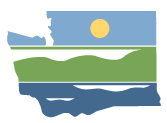 WRIA 14 Watershed Restoration and Enhancement Committee meetingOctober 10, 2019 | 9:00 a.m.-12:30 p.m. | committee website LocationMason County Public Works100 Public Works Dr. 
Shelton, WA 98584Committee ChairAngela Johnsonangela.johnson@ecy.wa.govHandoutsWorkgroup/Project subgroup Meeting SummariesClimate Change  Discussion GuideAdaptive Management Discussion GuideWelcome
9:00 a.m. | 5 minutes | GulickApproval of September Meeting Summary
9:05 a.m. | 5 minutes | Gulick | DecisionUpdates and Announcements
9:10 a.m. | 10 minutes | JohnsonWorkgroup Report - Growth Projection and Consumptive Use Update
9:20 a.m. | 60 minutes | Johnson and Workgroup Members | DiscussionHandouts: Workgroup meeting summary, Project subgroup meeting summaryThe committee will hear a summary of the recent workgroup meeting, and receive an update on recommendations for moving forward with growth projections and consumptive use.WRIA 14 Salmon Priorities
10:20 a.m. | 40 minutes | Cook | PresentationPresentation from Allison Cook (WDFW) on WRIA 14 salmon prioritiesBreak 11:00 a.m. (10 minutes)Climate Change Considerations
11:10 a.m. | 30 minutes | Gulick | DiscussionHandouts: Climate Change discussion guideCommittee discussion to consider climate change concerns in the planning processAdaptive Management Considerations
11:40 a.m. | 30 minutes | Gulick | DiscussionHandouts: Adaptive Management discussion guideCommittee discussion to consider adaptive management in the planning processPublic Comment
12:10 p.m. | 10 minutes | GulickNext Steps and Adjournment12:20 p.m. | 10 minutes | JohnsonNext meeting – November 14, 2019 9:00 a.m. to 12:30 p.m., Mason County Public Works